الجمهـــوريــــة الجزائــريـــــة الـــديمقـــــراطيـــــة الشـــعبيــــــــةREPUBLIQUE ALGERIENNE DEMOCRATIQUE ET  POPULAIRE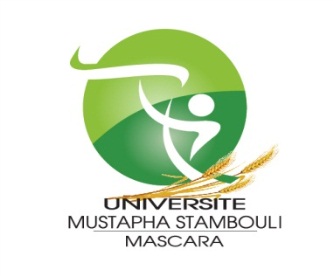 Rapport de validation des 180 points nécessaires pour la soutenance en Doctorat 3ème cycleAnnée universitaire :………………………………………….………………………Etablissement universitaire : Université Mustapha Stambouli de MascaraFaculté : …………………………..Département :……………..………………………………………….…………………Filière de la formation :…………………………………….………………………Spécialité : ……………………………………………………………….………………Arrêté d’habilitation de la formation n° :………………………..………	1) Données d’identification du doctorant :Nom: ………………………………………………………………..Prénom : ………………………………………………………………………Date et lieu de naissance : ……………………………………………………………………………………………………….…………………..Date de première inscription en Doctorat : ……………………………………………………………………………………………………Intitulé du sujet de Doctorat/Intitulé de la thèse : …………………………………………………………………………………………………………………………………………………………………………………………………………………….………………………………………………………………………………………………………………………………………………………………….…..……………………………………2) Données d’identification du Directeur de thèseNom :……………………………………………………………………………………………………..………………………….……………….………Prénom :…………………………………………………………………………………………………………………………….……………….………Grade :………………………………………………………………………………………………………………………………….…………….………Département :…………… …………………………………………………………………………………………………………………….…………Courriel/Téléphone personnel :………………………………………………………………………………………………….……….…………3) Synthèse………………………………………………………………………………………….………………..……………………………………………………………………….………………………………………………………………………………………………………………………………………………………………………………………………………………………………………………………………….………………………………………………………………………………………………………………………………………………………………………….…………………………………………4) Décision……………………………………………………………………………………………………….…………………………………………………………Directeur de thèseResponsable CFDPrésident de CSF